Projektz dnia 24 sierpnia 2023 r.
Zatwierdzony przez 	UCHWAŁA NR LV. .2023RADY MIEJSKIEJ GMINY OSIECZNAz dnia 	2023 r.w sprawie procedury głosowania nad wyborem ławników do Sądu Rejonowego w LesznieNa podstawie § 54 ust. 1 Statutu Gminy Osieczna przyjętego uchwałą nr XXXIX/328/2018 Rady Miejskiej
w Osiecznej z dnia 18 października 2018 r. (Dz. Urz. Woj. Wlkp. z 5 listopada 2018 r. poz. 8594) Rada
Miejska Gminy Osieczna uchwala, co następuje:Radni wybierają 1 (jednego) ławnika do Sądu Rejonowego w Lesznie do orzekania w sprawach
z zakresu prawa pracy spośród 1 (jednego) kandydata.Ustala się procedurę tajnego głosowania nad wyborem ławnika.1. Karty do głosowania na ławnika do Sądu Rejonowego w Lesznie do orzekania w sprawach z zakresu
prawa pracy przygotowuje Komisja Skrutacyjna powołana przez Radę.Wzór karty do głosowania stanowi załącznik nr 1 do niniejszej uchwały.Karty do głosowania należy opatrzyć pieczęcią Rady Miejskiej Gminy Osieczna.Radni głosują następująco:a) w wyborach ławnika do Sądu Rejonowego w Lesznie do orzekania w zakresie prawa pracy radni stawiają
jeden znak „x” przy nazwisku kandydata z prawej strony, w kratce przy wyrazie „TAK” albo przy wyrazie
„NIE”.Za głosy nieważne w głosowaniu na ławnika do Sądu Rejonowego w Lesznie do orzekania w zakresie
prawa pracy uznaje się, gdy na karcie do głosowania radny nie postawił znaku „x” w żadnej kratce albo
postawił dwa znaki „x”, tj. przy wyrazie „TAK” i przy wyrazie „NIE”.Za głosy nieważne uważa się także głosy oddane na kartach całkowicie przedartych lub całkowicie
przekreślonych.Dla oceny ważności lub nieważności głosu nie mają znaczenia jakiekolwiek skreślenia (za wyjątkiem
przekreślenia całej karty) lub dopiski poczynione przez radnego na karcie do głosowania.Za wybranego ławnika do Sądu Rejonowego do orzekania z zakresu prawa pracy uważa się kandydata,
który uzyskał większą liczbę głosów „TAK” niż głosów „NIE”.W przypadku równej liczby głosów „TAK” i „NIE” przeprowadza się ponowne głosowanie aż do skutku.Z przeprowadzonego tajnego głosowania Komisja Skrutacyjna sporządza protokół, który po ustaleniu
wyników przekazuje Przewodniczącemu Rady Miejskiej Gminy Osieczna.W protokole, o którym mowa w ust. 10 określa się, co najmniej:liczbę radnych obecnych na sesji uprawnionych do głosowania,imię i nazwisko zgłoszonego kandydata,liczbę radnych, którym wydano karty do głosowania,liczbę kart wyjętych z urny (w przypadku, gdy liczba kart wyjętych z urny różni się od liczby radnych,
którym wydano karty do głosowania, Komisja podaje w protokole przypuszczalną przyczynę tej
niezgodności),liczbę głosów nieważnych,imię (imiona) i nazwisko zgłoszonego kandydata oraz liczbę głosów ważnych za wyborem kandydata na
ławnika oraz stwierdza wynik głosowania.§ 4. Uchwała wchodzi w życie z dniem podjęcia.pieczęć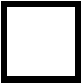 	          pieczęćUzasadnieniedo uchwały nr LV	2023 Rady Miejskiej Gminy Osieczna z dnia 	 2023 r. w sprawieprocedury głosowania nad wyborem ławników do Sądu Rejonowego w LesznieZgodnie z art. 160 § 1 ustawy z dnia 27 lipca 2001 r. Prawo o ustroju sądów powszechnych (t.j. Dz. U.
z 2023 r. poz. 217 ze zmianami) ławników do sądów okręgowych oraz do sądów rejonowych wybierają rady
gmin, których obszar jest objęty właściwością tych sądów - w głosowaniu tajnym.Artykuł 163 § 1 ustawy z dnia 27 lipca 2001 r. Prawo o ustroju sądów powszechnych (t.j. Dz. U. z 2023 r.
poz. 217 ze zmianami) stanowi, że wybory ławników odbywają się najpóźniej w październiku roku
kalendarzowego, w którym upływa kadencja dotychczasowych ławników.Przeprowadzenie głosowania tajnego wymaga określenia jego zasad, co zostało zapisane w uchwale w sprawie
procedury głosowania nad wyborem ławników do Sądu Rejonowego w Lesznie.W związku z powyższym zasadne jest podjęcie przez Radę Miejską Gminy Osieczna przedmiotowej uchwały.Burmistrz Gminy Osieczna                                                                                                      Stanisław Glapiak